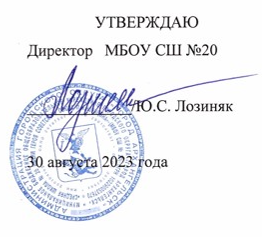 Информация о педагогических работниках, реализующих начальное общее образование.Год прохождения курсовТематика, ООКатегория, год присвоенияАнкудинова В.С.2023 диплом--Бабина Е.А.2021Каллиграфические умения в современном начальном образовании: теория и практика" (32 часа), ФГАОУ ВО "САФУ имени М.В. Ломоносова"Первая, 2021Беляева М.Г.2022Каллиграфические умения в современном начальном образовании: теория и практика" (32 часа), ФГАОУ ВО "САФУ имени М.В. Ломоносова"Реализация требований обновленных ФГОС НОО, ФГОС ООО в работе учителя" (36 часов), ГАОУ ДПО "АОИООВысшая, 2021Богданова Л.А. 2022 ФГОС для обучающихся с ОВЗ как основа организации учебно-воспитательного процесса", ЧУ ДПО "Центр профессионального разваития и личнорстного роста ПСИ-ЛАЙТ""Школа Минпросвещения: новые возможности для повышения качества образования", 2023 год "Введение обновленного ФГОС НОО: образовательный интенсив для управленцев" (40 часов), ГАОУ ДПО "АОИОО", Архангельск, 2022 год;- "Введение обновленного ФГОС ООО: образовательный интенсив для управленцев" (40 часов), ГАОУ ДПО "АОИОО", Архангельск, 2022 год;Высшая, 2023Вялых С.А.2022"ФГОС-2021 как основа проектирования и организации учебно-воспитательного процесса в общеобразовательной школе" (16 часов), ФГАОУ ВО "САФУ имени М.В. Ломоносова"Высшая, 2023Голубева Е.Н.2023 ФГОС для обучающихся с ОВЗ как основа организации учебно-воспитательного процесса", ЧУ ДПО "Центр профессионального разваития и личнорстного роста ПСИ-ЛАЙТ"Высшая, 2019Воеводкина К.В.2022-"Детская и подростковая депрессия: пути и способы преодолеия", ООО Инфоурок, 36 часов, 2022 год-" основы АВА-терапии", ООО Инфоурок, 72 часа, 2022 год-Жданова Н.Я.2022Каллиграфические умения в современном начальном образовании: теория и практика" (32 часа), ФГАОУ ВО "САФУ имени М.В. Ломоносова"Первая, 2021Заозерская Е.Н.2022 диплом--Землянко Ю.В.2022"ФГОС-2021 как основа проектирования и организации учебно-воспитательного процесса в общеобразовательной школе" (16 часов), ФГАОУ ВО "САФУ имени М.В. Ломоносова"СЗД, 2022Иванов Д.В.2023"Школа Минпросвещения: новые возможности для повышения качества образования", 2023 годСЗД, 2021Кизина  В.В.2022Каллиграфические умения в современном начальном образовании: теория и практика" (32 часа), ФГАОУ ВО "САФУ имени М.В. Ломоносова"СЗД, 2020Кирпинская Е.А.2023"ФГОС-2021 как основа проектирования и организации учебно-воспитательного процесса в общеобразовательной школе" (16 часов), ФГАОУ ВО "САФУ имени М.В. Ломоносова"Высшая, 2022Коптяева М.В.2024 (обучается)--Кувикова С.В.2022Реализация требований обновленных ФГОС НОО, ФГОС ООО в работе учителя" (36 часов), ГАОУ ДПО "АОИООФГОС для обучающихся с ОВЗ как основа организации учебно-воспитательного процесса", ЧУ ДПО "Центр профессионального разваития и личнорстного роста ПСИ-ЛАЙТ"Первая, 2021Маслакова Е.Ю.2023" Анализ эффективности учебного занятия в начальной школе в условиях обновленных ФГОС", АО ИОО, 32 час, 2023 годСЗДМедников В.С.2023 ФГОС для обучающихся с ОВЗ как основа организации учебно-воспитательного процесса", ЧУ ДПО "Центр профессионального разваития и личнорстного роста ПСИ-ЛАЙТ"-Митина Е.В.2022"Предупреждение экстремизма и терроризма в образовательных организациях", ГБУАО "Центр психолого-медико-социального сопровождения "Надежда", Архангельск, 2022 год;- "Добрый диалог" (6 часов), ГБУАО "Центр психолого-медико-социального сопровождения "Надежда", Архангельск, 2022 год;- "Основы профилактики и коррекции суицидального поведения у несовершеннолетних" (24 часа), ГБУАО "Центр психолого-медико-социального сопровождения "Надежда", Архангельск, 2022 год;- "Восстановительные технологии для педагогов школьных служб примирения" (40 часов), ГБУАО "Центр психолого-медико-социального сопровождения "Надежда", Архангельск, 2022 год;СЗДПепеляева И.В.2023АО ИОО "Проектируем рабочие программы в начальной школе: о теории  к практике"-Петрова Т.В.2023" Анализ эффективности учебного занятия в начальной школе в условиях обновленных ФГОС", АО ИОО, -Пигасова Е.В.2022  "Обновление содержания и методики обучения школьников информатике в условиях перехода на новый ФГОС ООО" (16 часов), ЧОУ ДПО "ИПКиПП", Санкт-Петербург, 2022 год;- "Проекты в начальной школе: развиваем самостоятельность и применяем знания на практике" (72 часа), ООО "Учи.ру", Москва, 2021 год;- "Арктиковедение в начальной школе: проектируем учебные занятия" (24 часа), ГАОУ ДПО "АОИОО", Архангельск, 2021 год-Постникова А.П.2021 дипломРеализация требований обновленных ФГОС НОО, ФГОС ООО в работе учителя" (36 часов), ГАОУ ДПО "АОИОО-Ружникова А.С.2023- "Межнациональные и межконфессиональные отношения в современной России" (72 часа), ФГАОУ ВО "САФУ имени М.В. Ломоносова", Архангельск, 2022 год;- "Диагностика и профилактика деструктивного поведения, религиозного и этнического экстремизма школьников" (36 часов), ФГАОУ ВО "САФУ имени М.В. Ломоносова", Архангельск, 2022 год;- "Выявление деструктивных субкультур (криминальная субкультура "АУЕ", футбольные хулиганы, скаутинг, скулшутинг, группы смерти) в образовательных учреждениях, местах притяжения и профилактики негативных проявлений в подростковой среде" (36 часов), ФГАОУ ВО "САФУ имени М.В. Ломоносова", Архангельск, 2022 год;-Сапогова О.В.2023 ФГОС для обучающихся с ОВЗ как основа организации учебно-воспитательного процесса", ЧУ ДПО "Центр профессионального разваития и личнорстного роста ПСИ-ЛАЙТ"Сметанина А.В.2023"Школа Минпросвещения: новые возможности для повышения качества образования", 2023 годСЗДТокачева Ю.Н.2022Реализация требований обновленных ФГОС НОО, ФГОС ООО в работе учителя" (36 часов), ГАОУ ДПО "АОИООПервая, 2022Фалева В.Н.2023 (обучается)--Юданов К.М.2023 диплом--